“ Residenza alla Pace ”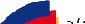 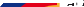 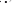 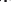 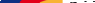 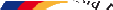 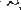 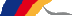 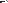 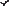 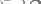 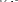 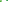 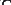 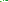 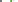 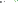 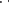 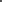 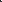 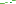 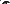 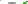 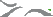 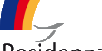 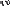 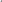 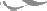 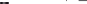 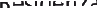 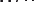 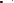 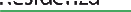 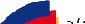 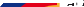 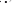 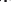 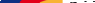 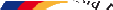 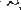 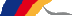 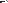 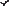 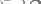 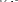 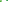 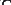 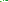 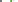 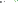 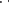 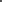 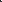 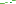 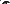 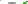 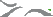 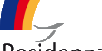 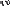 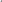 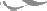 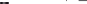 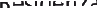 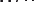 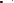 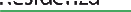 COOP. SERVIZI e SOLIDARIETA’ SOCIALE - ONLUS -VIA RONCADA, 7 - BORGOFRANCO SUL PO - 46021 BORGOCARBONARA (MN)P.I. 01665900203 N.Iscr.Albo A 108541-Capitale Sociale Variabile R.I.MN 01665900203-REA MN 173544E-mail – amministrazione@residenzallapace.it - www.residenzallapace.it TEL 0386/41454 - FAX 0386/41455DOMANDA DI ACCOGLIMENTOIl/La sottoscritta  	nato/a a 	il  	e residente in 	Via 	n 	Codice Fiscale  	In qualità di (parente) 	Recapito telefonico 	Cell. 	email  	CHIEDE L’ACCOGLIMENTO PERCognome e Nome  	Nato a 	il 	Età  	Residente in 	Via 	n. 	Codice Fiscale 	Tessera Sanitaria n. 	Esenzione Ticket	si □ no □Invalidità	 	%Indennità di accompagnamento	si □ no □Vaccinazione anti COVID-19:È già stato vaccinato o non può essere vaccinato per condizioni particolari certificate dal MMG o altro specialistaÈ in possesso di richiesta/prenotazione per prima dose al domicilio o non ha prenotato, ma deve essere vaccinato al domicilioÈ in possesso di prenotazione per prima dose presso CENTRO VACCINALEHa ricevuto la prima dose di vaccino ed è in attesa della seconda doseProvenienza:dal domicilio;da altra RSA;dall’Ospedale;da Istituto di Riabilitazione;a tempo determinatoa tempo indeterminatoData,    	                                                        TIPO DI RICOVEROFIRMA RICHIEDENTE _________________________________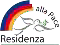 Oggetto: Informativa sul trattamento dei dati personali resa ai sensi dell’art. 13 Reg. 2016/679/UE.Gentile Ospite,La presente per informarLa che presso la nostra struttura è effettuato il trattamento dei dati personali e particolari dell’ospite iscritto alla Residenza alla Pace. Il trattamento viene effettuato nel rispetto dei criteri previsti dal regolamento europeo in materia di protezione dei dati personali, Reg. 2016/679/UE (d’ora in avanti G.D.P.R.} e di ogni altro testo legislativo nazionale, provvedimento o autorizzazione dell’Autorità competente allo stesso collegato. Secondo la normativa indicata, il trattamento deve essere improntato ai principi di correttezza, liceità e trasparenza e di tutela della Sua riservatezza e dei Suoi diritti.Il titolare del trattamento è " RESIDENZA ALLA PACE" COOP. SERV. E SOL. SOC. ONLUS, in persona del proprio legale rappresentante  pro  tempore,  con  sede  legale  in  Via  Roncada,   7   –   46021   Borgocarbonara   (MN)   tel.:   0386-41454   e- mail: info@residenzallapace.it.I dati raccolti obbligatoriamente per l’espletamento del contratto, saranno raccolti senza necessità del Suo consenso espresso (secondo art. 6.1 lett. b), G.D.P.R.), sono utilizzati per seguenti finalità:Preiscrizione alla Residenza alla Pace per la gestione organizzativa e contabile;Una volta instaurato il rapporto verranno utilizzati per (base giuridica del trattamento art. 6.1 b) G.D.P.R.):Adempimento degli obblighi precontrattuali, contrattuali, fiscali o contabili derivanti dal rapporto con Lei in essere, e adempiere agli obblighi previsti dalla legge, regolamento, normativa comunitaria o Autorità e per la gestione dei rapporti commerciali nella misura necessaria per espletare al meglio il servizio richiesto.Trattamento dei dati di natura personale e particolari ai fini della gestione dei servizi per l’ospite, quali: gestione dei pasti, cura della persona, alloggio notturno, somministrazione dei farmaci, cure mediche prescritte e servizi sanitari, eventi, gite e manifestazioni organizzati dall’ente, gestione dei servizi interni alla struttura (anche se non inclusi nella retta) quale a titolo di esempio il trasporto e servizi legati alla cura e al benessere, e quanto previsto dal regolamento e dal contratto tra le parti.Esigenze di tipo operativo e gestionale, strettamente correlate agli obblighi contrattuali e per legge;In funzione alla gestione degli spazi dei (es. cassetti) o per i laboratori funzionali a stimolare gli ospiti e a creare interazione con i famigliari/tutori, verranno richieste o effettuate foto e video per uso interno e non divulgativo;Redazione di documenti quali report legati all’andamento dell’ospite seguito dai professionisti incaricati;Qualora l’ospite sia in condizioni di incapacità naturale esprimendo le proprie volontà, verrà nominato un amministratore di sostegno/tutore/curatore, e i dati relativi agli ospiti avranno la funzione di assolvere agli obblighi per legge;Gestione dei rapporti commerciali nella misura necessaria per espletare al meglio il servizio richiesto; invio di materiale informativo e promozionale relativo alla nostra area di competenza effettuato mediante strumenti automatizzati (posta elettronica, fax) e anche mediante modalità tradizionali di contatto, con strumenti non automatizzati come la posta cartacea e/o le chiamate tramite operatore.In queste ipotesi la mancata comunicazione dei dati personali impedisce il perfezionarsi del rapporto contrattuale stesso o ne limita l’organizzazione.Il consenso sarà invece necessario ed espresso per le finalità facoltative quali (base giuridica del trattamentorinvenibile nell’art. 6.1 lett. f} G.D.P.R., legittimo interesse del titolare del trattamento}:Effettuare foto e video durante le attività ed eventi organizzati da Residenza alla Pace, nel pieno rispetto della dignità e il decoro dell’ospite. Le immagini previa autorizzazione espressa, potranno essere utilizzate ai fini della promozione dell’ente, quali a titolo esemplificativo: stampa, social, sito e eventi promozionali ecc.Modalità: i dati personali sono trattati dal titolare e da responsabili debitamente nominati per il corretto adempimento delle finalità indicate nel punto 2) mediante strumenti elettronici e archivi cartacei, nonché con l'impiego di misure di sicurezza atte a garantire la riservatezza dei dati personali e ad evitare indebiti accessi a soggetti non autorizzati. Il titolare del trattamento non ricorre a processi automatizzati, compresa la profilazione, per il raggiungimento delle finalità previste nella presente informativa.Comunicazione: i dati personali potranno essere comunicati a soggetti esterni debitamente nominati che svolgono attività per conto del titolare del trattamento quali a titolo esemplificativo: commercialista, istituti di credito e professionisti esterni e interni correlati (es. medico, gestione trasporti) e enti pubblici e privati sanitari.Non è prevista la comunicazione a paesi terzi extra U.E ma è prevista la diffusione (es. social network, siti internet ecc..) di foto e immagini non identificabili previa autorizzazione esplicita.Il Titolare tratterà i dati personali per il tempo necessario per adempiere alle finalità di cui sopra 2 a) e comunque per non oltre 10 anni dalla cessazione del rapporto per le Finalità indicate al punto 2 b) g) e per il tempo strettamente necessario per gestire e organizzare le attività per i punti 2 c) d) e) f) h). Per il punto 2 i) a tempo indeterminato salvo esercizio del diritto di oblio.L’interessato ha diritto di chiedere al titolare del trattamento l'accesso ai Suoi dati personali ovvero la rettifica ovvero la cancellazione degli stessi o la limitazione del trattamento che la riguardano, ovvero ha diritto di opporsi al loro trattamento, oltre al diritto di richiedere la portabilità dei dati stessi.La richiesta può essere fatta a mezzo email o mezzo fax o raccomandata con oggetto:" richiesta da parte dell’interessato" specificando nella richiesta il diritto che l’interessato vuole esercitare (cancellazione, rettifica, portabilità, oblio), unitamente ad un valido indirizzo di posta elettronica/pec al quale recapitare il riscontro.Il titolare del trattamento o, chiunque dallo stesso incaricato, procederà a soddisfare la richiesta entro 30 giorni dalla data di ricevimento. Qualora la risposta fosse complessa, il tempo potrebbe allungarsi ad ulteriori 30 giorni, previa tempestiva comunicazione allo stesso interessato.Qualora ritenga opportuno far valere i suoi diritti, ha facoltà di proporre reclamo all’autorità di controllo competente, corrispondente al Garante privacy nazionale, con sede in Palazzo Monte Citorio 121, Roma.PRESA VISIONE/CONSENSONoi sottoscritti 	(famigliare/garante)  	(famigliare/garante) dell’ospite  	IN ALTERNATIVA: il sig. /sig.ra ospite di Residenza alla Pace 	Letta l’informativa resa ai sensi del Reg. 2016/679/UE, con la sottoscrizione dichiara di aver compreso le finalità e le modalità del trattamento ivi descritte.Per i motivi esposti nella presente, il titolare del trattamento per poter dare esecuzione al contratto di servizio, necessita di dover effettuare il trattamento di dati particolari. Considerato che, all’art. 7.1 G.D.P.R. "il titolare del trattamento deve essere in grado di dimostrare che l’interessato ha prestato il proprio consenso al trattamento dei dati personali", chiede all’interessato di prestare il consenso al trattamento dei Suoi dati particolari per le finalità specifiche del contratto di servizio per il titolare è stato incaricato di svolgere (art. 9.2 lett. a G.D.P.R.), apponendovi in calce la sottoscrizione:□ Prestare il consensoPresta il suo consenso al trattamento e alla comunicazione e diffusione dei dati personali per i fini di natura facoltativa di cui al punto 2 i) indicato nella suddetta informativa (riprese foto e video non identificabili del soggetto ai fini della promozione dell’Ente)?Do il consenso	Nego il consensoLuogo e data  	Firma  	Firma  	(se il soggetto interessato è rappresentato,firma di chi ne fa le veci)